UCHWAŁA nr 444/LXVIII/23Rady Miejskiej  w Chorzelachz dnia 26 września 2023 rokuw sprawie nadania nazwy ulicyNa podstawie  art. 18 ust. 2 pkt. 13, art. 40 ust. 1, art. 41 ust. 1 oraz art. 42 ustawy z dnia 8 marca 1990 roku o samorządzie gminnym (Dz. U. z 2023 r., poz. 40 ze zm.) Rada  Miejska  w  Chorzelach  postanawia  co  następuje:§ 1.Ulicy położonej w Chorzelach, biegnącej w kierunku południowym od ulicy Cmentarnej, oznaczonej w ewidencji gruntów i budynków obrębu 0001 Chorzele jako działka nr 530/17, której szczegółowy przebieg obrazuje załącznik graficzny do niniejszej uchwały nadaje się nazwę „Bajeczna”.§ 2.Wykonanie  uchwały  powierza  się  Burmistrzowi  Miasta  i  Gminy  Chorzele.§ 3.Uchwała wchodzi w życie po upływie 14 dni od dnia ogłoszenia w Dzienniku Urzędowym Województwa Mazowieckiego.                                               Przewodniczący Rady Miejskiej                                                                             w Chorzelach                                                                            Michał Wiśnicki						Załącznik do uchwały Nr  444/LXVIII/2023							Rady Miejskiej w Chorzelach							z dnia 26 września 2023 r.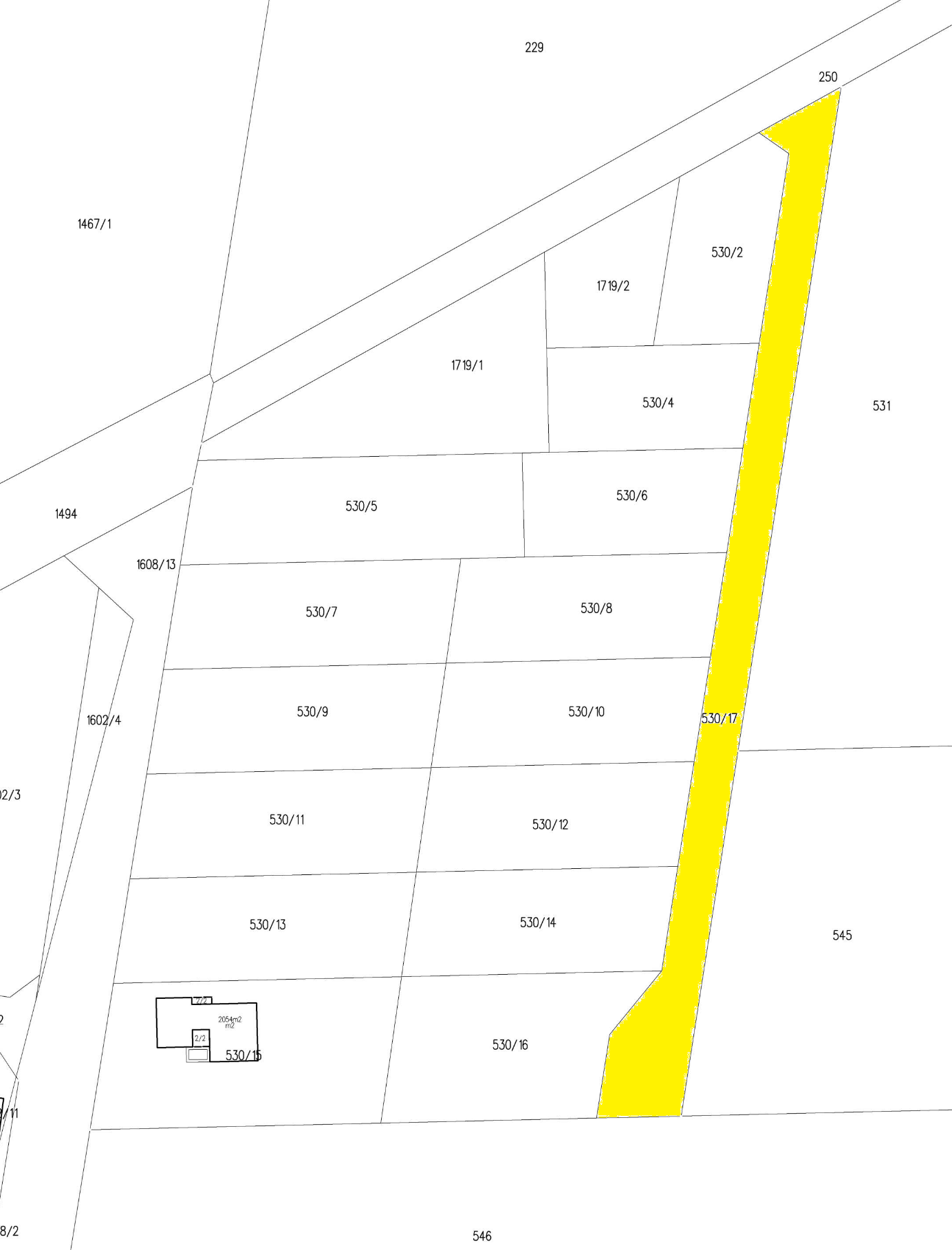 